YoungPeople@WorkReg. nr: 2012/210099/08 NPC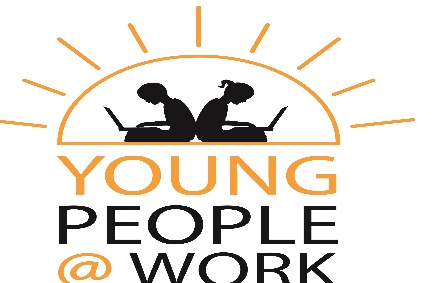 We live to work – We don’t work to live!ANNUAL REPORT Period: 1 March 2018- 28 February 2019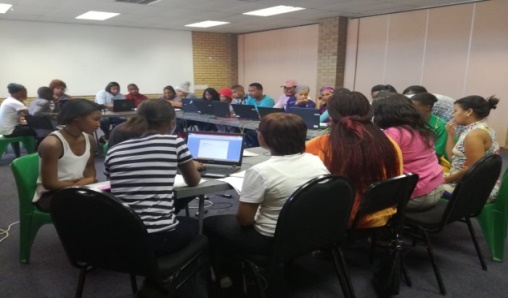 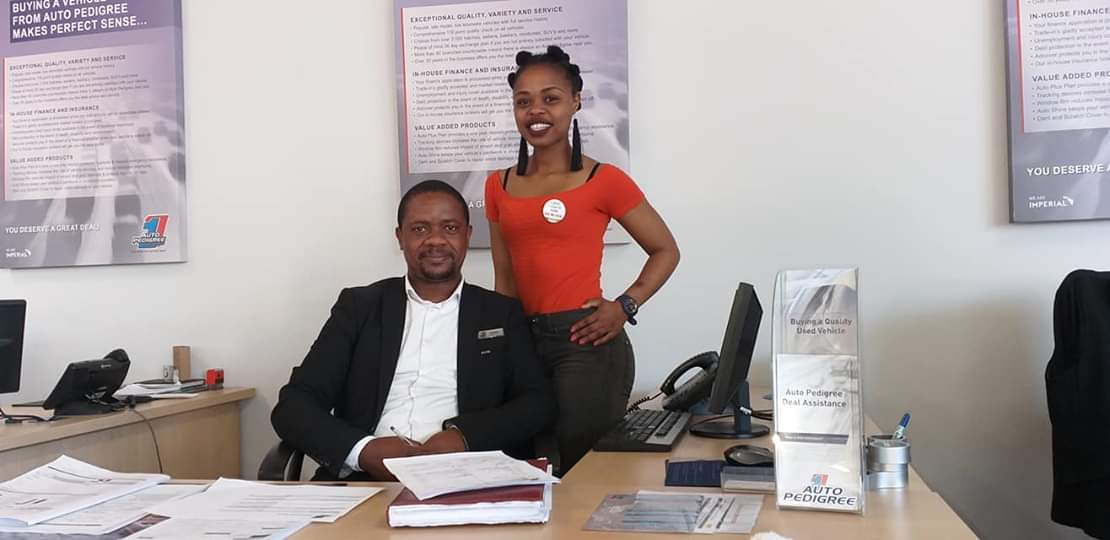 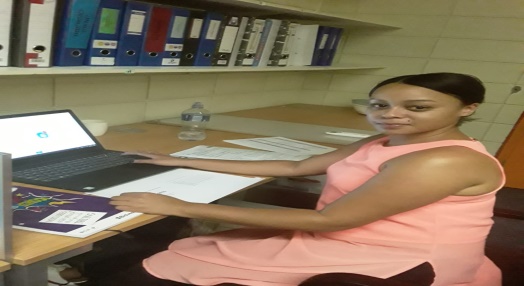 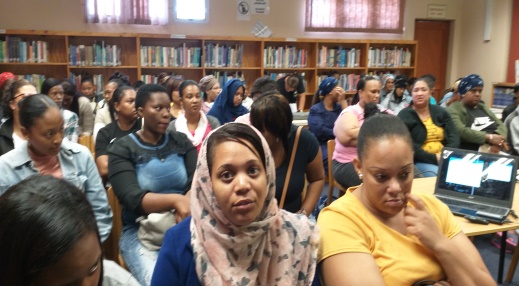 Prepared by: Frank JulieExecutive Director14 April 2019 Contact us here: 5 Hopkins Street, Parow, 7500Tel: 021 823 7837Fax: 021 911 5444Cell: 073 820 1534Email: youngpeople.za@gmail.comWebsite: www.youngpeopleatwork.weebly.com Introduction:This is the 6th annual report of YoungPeople@Work (YP@W) covering the period 1 March 2018 – 28 February 2019 and will cover the following: The contextUpdate on our projectsCommunity Information Sessions/Youth Empowerment Weeks/Life skills coursesOnline Job Search Training Computer Training Academy Community Investment Programme Job Placement and Tracking Rural Outreach Media and Marketing Networking Fund Development Finance Office administration Board developments Other developmentsFeedback from participants Investment in staff/volunteer development Risk factorsStrategic focus areas for 2019Music Academy for Rural Youth and Master Fundraising NetworkSummary of investment in our beneficiaries in Rand termsConclusion and expression of gratitude The contextOn the external front and based on our previous annual report, nothing much has changed for unemployed youth. The government’s Job Summit in August last year was an indication that unemployment was put in a more serious spotlight. However, lots of scepticism accompanied the event about the ability of government to deliver. The commitment of government to create less than 300 000 new job opportunities was disappointing. In fact, the recent jobs data reveal an increase in unemployment to over 27% (official rate) and close to 35-40% (expanded rate). For youth between the age of 18-26 years the rate is above 50%. Thousands of job seekers who completed matric have now joined the army of unemployed. On the internal front, we have seen a huge increase from youth attending our various programmes, especially the free ones. The loss of two trainers last year in February placed immense pressure on our existing staff especially since we decided not to appoint new staff but to reorganise our work to save the two salaries to boost our reserves. Despite the pressure however, we manged to pull through and had one of our most exciting years so far, reaching thousands of unemployed youth despite our limited resources. Update on projects: Community Information Sessions/Youth Empowerment Weeks/Life skills trainingOur life skills intervention consist of 3 programmes namely our Community Information Sessions (CIS) 2 day Youth Empowerment Week or 4 day Life skills week. The CIS is also known as an Open Day where we invite partners to share their employment or training opportunities. These workshops cover the following: Intro to what is YP@W, professional job seeking skills, customer relations, personal development, basic office and finance skills and effective money management. Our target this reporting period was to reach between 700-800 youths. CVs are also updated and certificates awarded. We have made this outreach programme a serious focus and travelled to a number of new communities this year. These included Manenberg, Hanover Park, Strand, Elsies River, Heideveld and Langa. 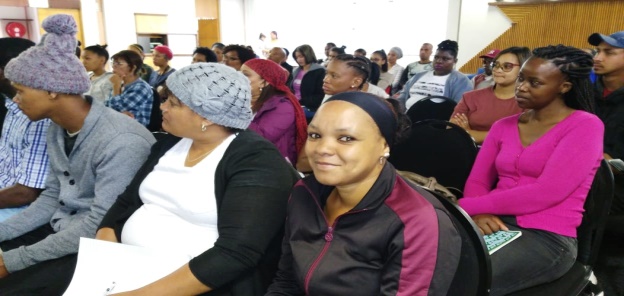 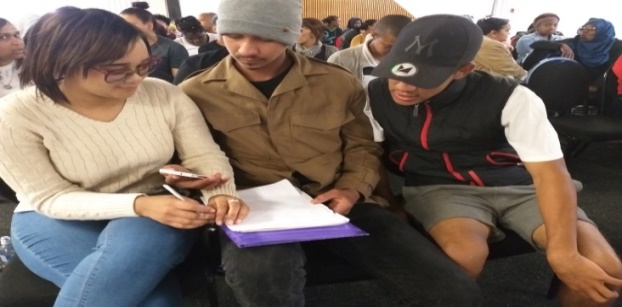     Life skills workshops at various libraries Fees were only charged for certificates but not for CV printing and design. Computer literacy training This training is executed in 3 different programmes namely the Online Job Search Training (4 days intensive), 6 week computer course (24 days) and the Community Investment Programme.(8 days).  Online Job Search TrainingOur change in strategy in 2017 by using our own laptops to become less vulnerable to cable theft at libraries is continuing to pay off. This was despite the fact that we largely only had one computer facilitator manging the programme. Based on our ability to reach 850 beneficiaries last year, we set a new target of 1000. We exceeded this target as our stats indicate. This programme trains participants in basic computer literacy and assist them with their CVs. Referrals to various opportunities are also made. Many participants graduated from this programme to our 6 week paid computer course, making it unnecessary for us to advertise in newspapers at a substantial fee. 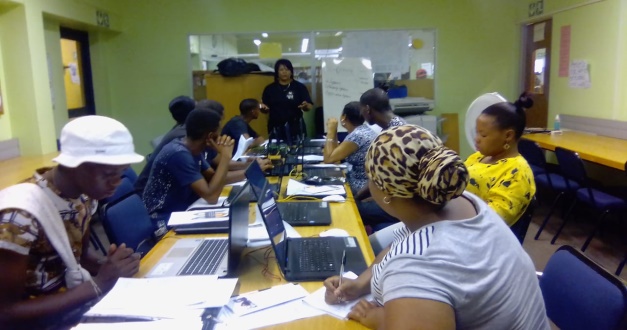 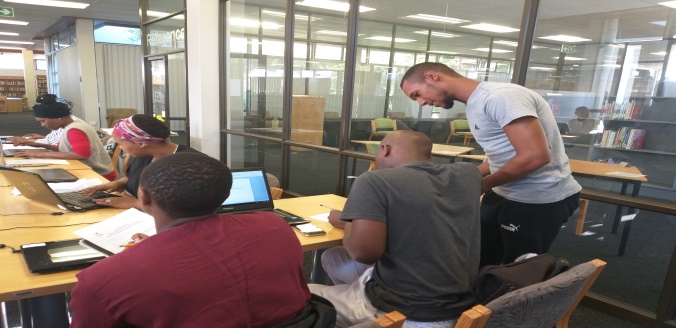 Online job search training in progress at various librariesComputer Training Academy6 week computer course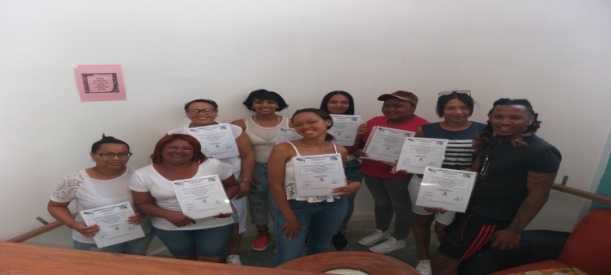 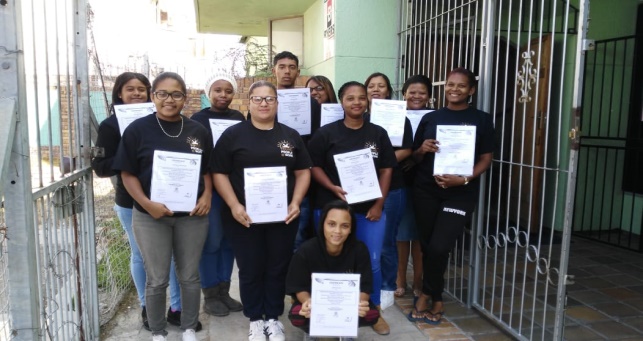 We offer the paid 6 week intensive computer course over 4 days per week with 2 hours per session covering Intro to computers, typing skills, MS Word, Excel, Access, PowerPoint and Internet/Email. This programme addresses the demand in the corporate world. This year we were able to complete 6 semesters instead of 4 last year. Total number of students trained = 110The above total also includes two Saturday classes. No serious technical problems were experienced with the delivery of this course. Participants were recruited mostly via Facebook instead of newspaper adverts as in previous years. Community Investment ProgrammeThis programme is aimed at organisations whose members are volunteering in their communities and lack the financial capacity to pay for computer training. This year we trained members from the Master Fundraising Network, Rescue Among Many (RAM), Ashley Kriel Skills Development Centre, Positive Guidance Mission and My Child Has Cancer Trust. We also included unemployed youth from Elsies River and Delft communities. Below is a summary of the nr of participants, venues and dates this training was conducted. Total number of computer literacy participants: 1123 + 110 + 48 = 1281Master Train the TrainerThis programme initially targeted NPO workers operating in the field of training. We decided to expand this and include unemployed youth covered by the subsidy from the Department of Social Development to enhance their employability. Our tracking indicated that participants who complete this training are more employable than those who did not complete it. This explain the increased number reached this year. 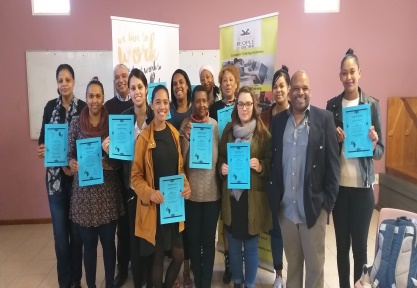 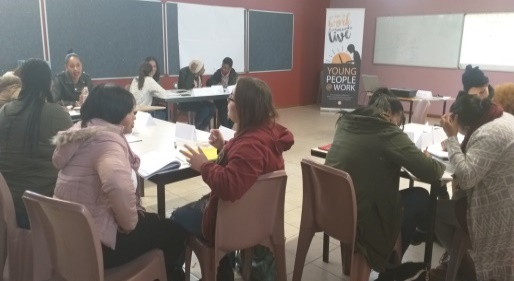        Master TTT hosted at Bishop Lavis libraryJob Placement, referrals, job shadowing and tracking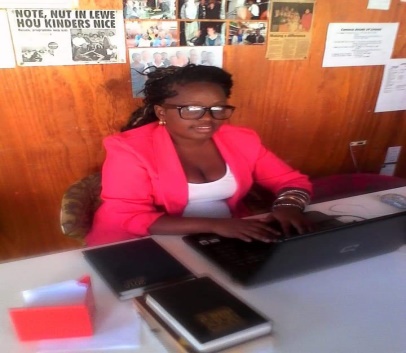 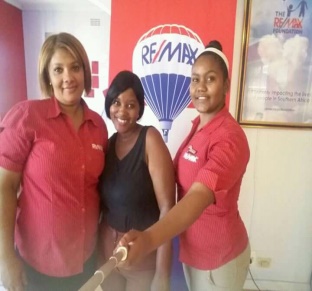 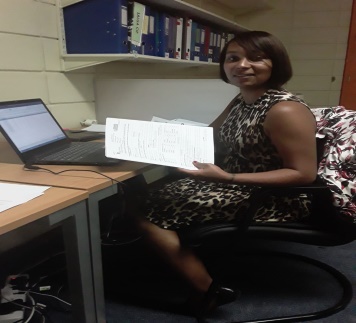 Participants referred and placed at various companiesPartnership building was an important strategic focus this year. In this regard we were able to expand our partnership base by accessing more partners and hence more placement opportunities. These partners include Ashley Kriel Skills Development Centre, I-College, Pillar5Group, George Driving School, Now Empowering Achievable Dreams (NEAD), community libraries and Cape Peninsula University of Technology. We again have to report like last year, “…we have a tremendous challenge convincing participants on various courses to inform us when they access employment once they complete their training. Our placement and tracking results are therefore not reflective of the maximum number of placements. It only reflects information we have accessed based on our own tracking results, reports from partners and anecdotal evidence” We are also struggling with some partners to provide stats of placements timeously. These challenges affect our ability to properly assess the effectiveness of our strategies. We have recently started to request beneficiaries to copy us in emails when referrals are made. This has helped to track referrals but actual placement stats must come from the partner organisation. We are confident that we exceeded our planned target for this programme with the new partners on board. A summary of placements, referrals, job shadowing and income earned or savings madeJob shadowing 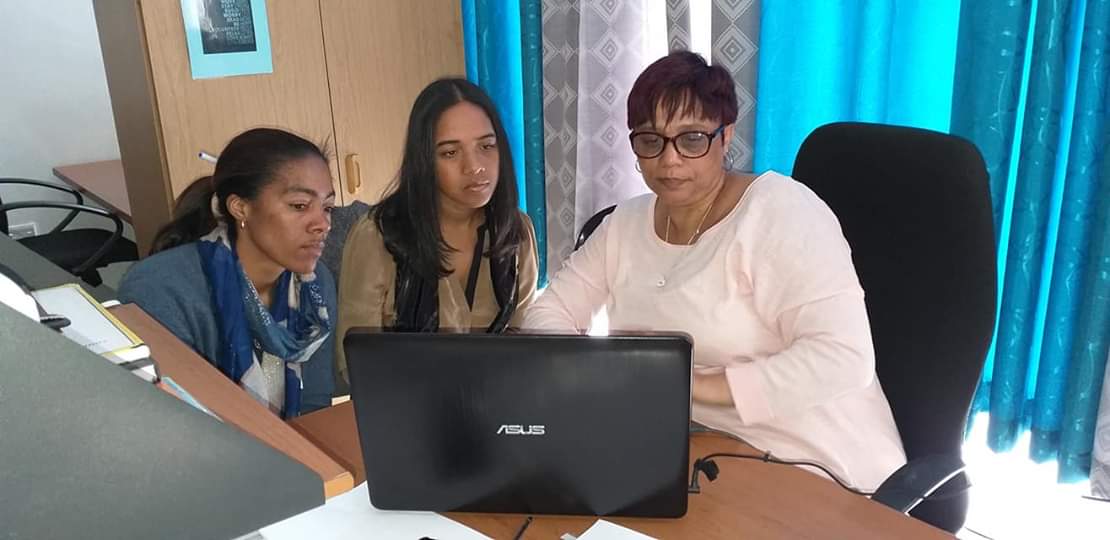 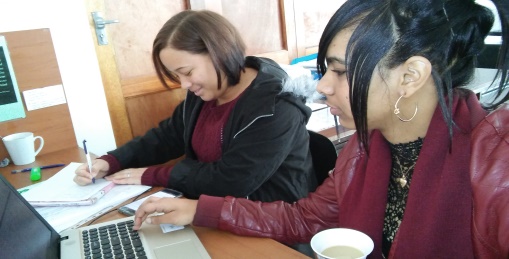 ObservationsOur decision last year to have staff getting more involved in job shadowing due to the limited opportunities, bore fruit this year as the numbers show. We got 3 community libraries on board with more who promised to join this programme. Our staff also committed themselves to job shadow at least 1 person per month or 10 per annum. This means we are able to provide at least 50 youth job shadowing opportunities. Rural OutreachThis year we were invited by the Nelspoort Development Forum to host a life skills week in Nelspoort near Beaufort West. We also used the opportunity to facilitate a free fundraising workshop for youth based NPOs in Beaufort West.  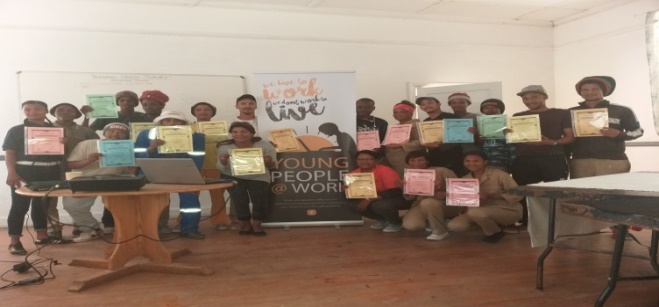 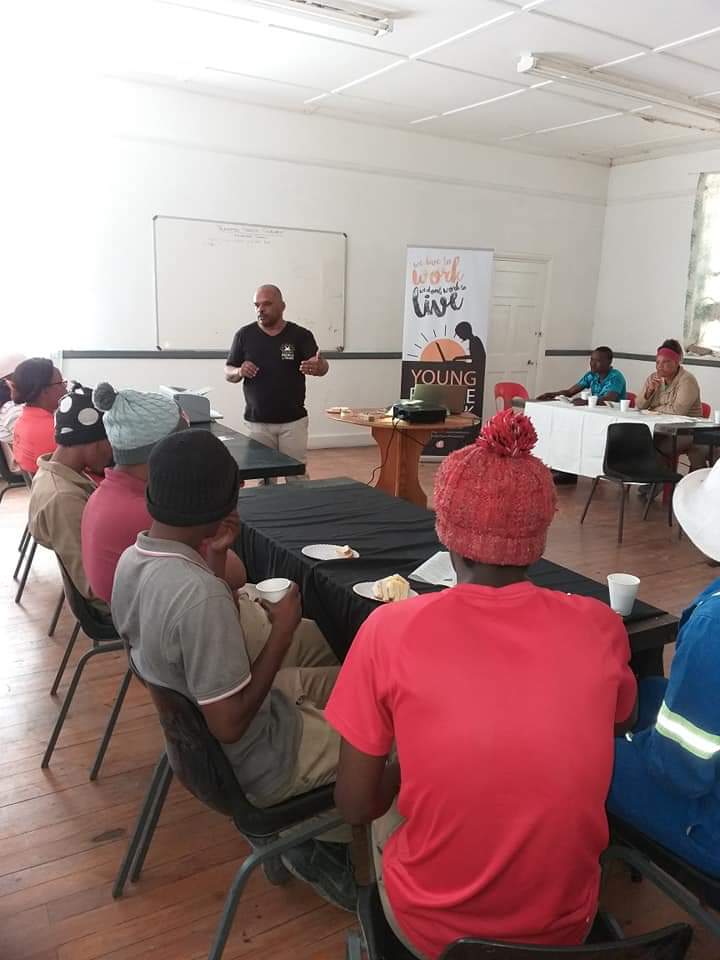 Life skills workshop in NelspoortMedia and Marketing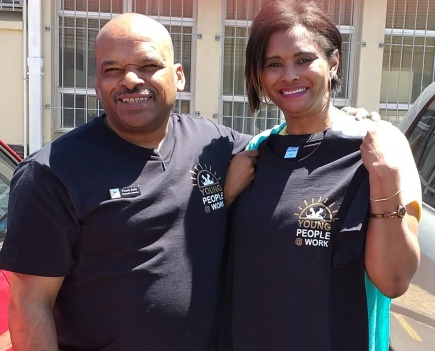 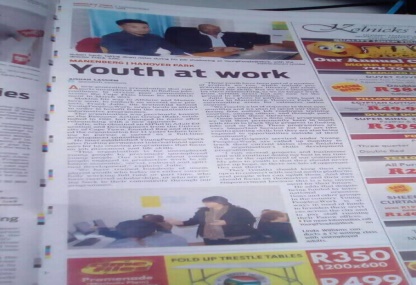 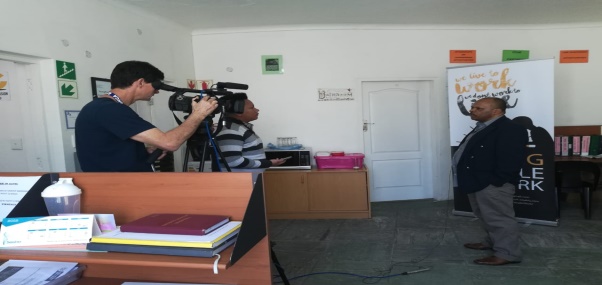 Our new t-shirt and YP@W in the local newspaper, Also our director being interviewed on national TVSimilar to last year our surveys conducted amongst our participants indicate that the most popular mediums to find out about YP@W are: Facebook ,Whatsapp groups, newspaper (articles and adverts), Word of mouth, Pamphlets, Murals, Radio, Others.   Our marketing monitoring indicates that about 80% of all our participants accessed information about our programmes via Facebook. This trend started last year and is deepening as we doubled our following. We have stopped advertising in community newspapers, saving us at least R14 000. (4 adverts x 3500). The huge increase in Facebook followers also led to an unintended consequence namely, a massive volume of messages via our inbox and comment facilities. We are currently estimating an average of 4 hours per day responding to messages and sharing relevant information. NetworkingOur current network partners are: Fund DevelopmentThe following is a summary of funding received and proposal submitted: Please note: Kerk in Actie renewed their funding agreement for another 2 years until February 2020. This core funding is critical to cover our main overheads and programme expenses. The Department of Social Development (DSD) also renewed their funding agreement for another year. We are hopeful for another renewal in 2019. We were also visited by Gert Jan Pieterse from Holland who is the founder of the Forza Foundation to explore a funding partnership which eventually resulted in funding of R50 000. Another R50 000 is subject our targets being achieved. During a recent visit we were informed that funding will continue in 2019. Please note: The National Lottery Commission funding of R107 000 started in September 2017 and ended October 2018 which means that 80% of their funding was utilised from January – October 2018. We did not include their funding in our total since the funding was received in 2017. We hope to reapply in 2019. Own income generationPlease note:Due to the depressing economic climate, we kept our target for own income the same as last year at R200 000 – R220 000. The reduction in workshop fees is a result of fewer NPO workers who pay when attending especially from Ithemba Labantu. Our 6 week computer course income was again under pressure even though we charge much less than the market rate. We are still constrained to offer evening classes due to a lack of transport. Saturday classes for employed people have mitigated this loss. We have also increased our fee for the unemployed with R100 and R200 for the employed.  Fees for CVs and certificates were increased with R5 each. During the Community Information Sessions (Open Days) we did not charge for CVs. No admin fees were received this year for placements.   Income from individuals continues to be under pressure. This is due to the economic pressure. Income generated through interests on our savings at Nedbank increased due to the higher interest rate as well as prudent financial planning and spending by management. We continued to make substantial savings since the relocation of our office to Parow in 2018. We made a saving of R5000 per month resulting in savings of R60 000. We also made substantial savings by not employing two new staff for 2018. This saved us at least R96 000 based on a R8 000 per month saving. The savings generated assisted us in boosting our financial reserves to make us less vulnerable for a funding gap or an unexpected donor exit. In February 2019 we had the equivalent of 6 month reserve based on a maximum monthly spend of R50 000. Our objective is to increase this to 12 months. Our professional accountant has provided us with a substantial discount of R4000 to prepare our annual financial statements. Our monthly financial reports are done at a cost of R350 only saving us the monthly part-time salary of R6000 for a bookkeeper. We developed two new income streams namely producing t-shirts to market the organisation selling to our students and receiving a commission from George Driving School from referrals for drivers licence training. As part of keeping our overheads low we recently decided to cancel all refreshments during workshops as well as plastic sleeves. The savings generated will be put into a transport fund to assist job shadowing participants with transport donations. We hope to raise at least R24 000 this year with this saving. We continue to benefit from our partnerships with the community libraries with access to their computers, Wifi and halls which are saving us thousands of rand. 
FinanceThe following developments transpired:We have eventually received our PBO and 18 certificates from SARS after 3 years of waiting. This allows us to now target corporate donors more vigorously since this is a requirement for many. Our Unemployment Insurance Fund was also finalised recently after more than 3 years of struggling with the relevant authorities. Financial projections are still done on an annual and quarterly basis and strictly monitored on a monthly basis. A copy of our annual projection is shared with the board to hold management accountable. We managed to claim insurance for 2 desktop computers from Santam. This allowed us to purchase 5 new laptops to respond to the huge intake at our online job search training. Internal auditing: Similar to last year, our director undertook two internal auditing exercises. This included scrutinising various programme documents such as attendance registers, course framework, payment agreements by students, receipt books, cheque requisitions, minutes of meetings, etc. Staff members were afterwards consulted and recommendations made for improvement of systems and procedures. Concerns raised during last year’s process, were addressed successfully. The capturing of strategic information also improved making decision making monitoring and evaluation and hence decision making more effective. Strategic assessments:Two such workshops were held in July 2018 and December 2018 to assess our plans as agreed upon in January 2018. Copies of the reports and recommendations for improvement were submitted to the board. Office administration Our office administration has been very efficient compared to previous years. This is partly due to the training of office staff and better equipment. We acquired faster laptops after complaints from staff. Record keeping is also very efficient as highlighted during our internal audits. Transport: Our staff, that depend on public transport experience huge challenges due to the unpredictable nature of our public transport system. Increasingly they are forced to make use of Uber which is more costly but more reliable. We are monitoring the problem and decided recently to create a budget for transport emergencies. This will also cater for students who lack transport fees to access job shadowing opportunities. Board developments The board met 3 times this year. No new members joined the board. Portfolios remained the same as last year. The planned board and staff social gathering never materialised. The director and chairperson met informally during two breakfast meetings to debrief on current developments in the organisation. Staff development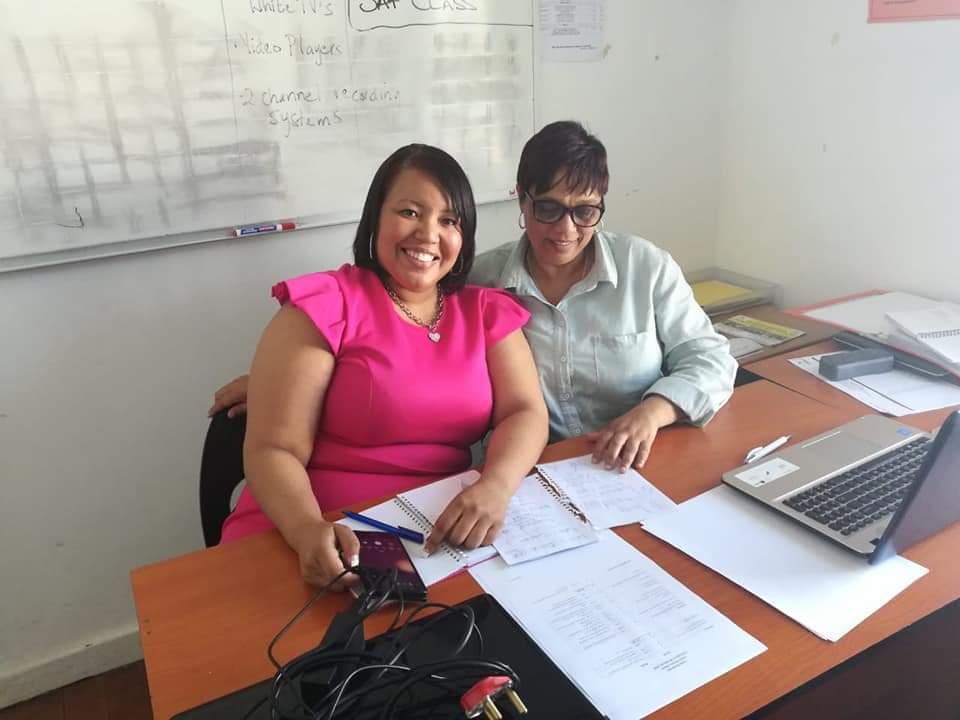 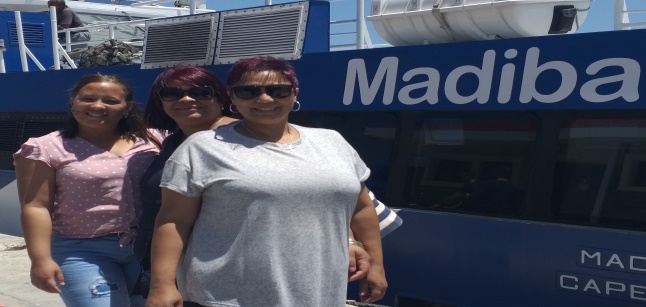 Cheryl-Lynn Freeman mentoring Shirley De Jongh/Staff members on a visit to Robben Island                   Staff members and volunteers were exposed to the following training:Staff responsibilities Feedback from participants"Growing up was not easy, to remain positive againts all odds was also not easy. Deep down inside of me was a yearning for sustainable change. I studied for social auxiliary work and  was waiting long to get my results. I applied  for vacancies, but nobody ever responded. I was feeling very hopeless. I contacted Linda Williams, my facilitator from YoungPeople@Work. She motivated me to apply for vacancies as well as online. Also to remain  positive against all odds.I want to thank Frank Julie and the entire staff for being a portal of change in our marginalised communities.You light up many lives to bring  change. Thank you for the free computer trainings in our communities and the motivation and guidance you give to make an impact in our lives.You do great work. Each one Teach one.” (Senead Booysen) “I just want to say Thank You to Young People @ Work for creating this opportunity for us and for seeing our potential. A  big thank you to Frank Julie for taking time out of his schedule to teach and train us. It was indeed worth the time and effort. God bless you in your work in the future ahead.” (Shane Prins) “I want to take this opportunity to thank all at YP@W for the amazing work you do. When I left school 17years back not finishing my matric I had no idea that there were places like YP@W that encourages and motivate people like myself that we can empower and educate ourselves through the help of them. YP@W gave me a new chance in life only what I could dream of. Their courses and workshops are truly amazing and they go the extra mile for us to understand without putting pressure on us but they encourage us and motivate us that we can do it! So yet again to all I THANK YOU for giving me and all who attend your programs a second chance in life....GOD BLESS YOU ALL”.  (Vanessa Daniels)Other developmentsy liked.I think that this training I received can benefit me in the future in a working environment, as well as my personal development and growth. I am looking forward to attending more computer trainings as well as the upcoming Lifeskill Workshops and many other programmes offered by YP@W going forward. I managed to gain a lot of knowledge and insight regarding computers and the functions thereof.Thank You YP@W!!Risk factorsFunding: We are in the process of cultivating new donors in view of the donor contracts coming to an end in February 2020. We are targeting two donors in this regard. Staff retention: We decided to recruit two new staff to mitigate the loss of two staff last year in February. We are very close (75%) to paying our staff competitive salaries unlike previously. As stated in the previous report, the part-time director needs proper remuneration to ensure a stronger focus on YP@W management) Fulltime work results have to be delivered on a part-time basis currently. His current remuneration is about 25% of a market related salary. Strategic focus areas for 2019Further expand the external funding base and further deepen our own income base. Review computer current computer fees and launch new income streams. Increase the level of placements and referrals by developing more partnerships to maximise impact. Improve documentation of placements and referrals through our partners. Music Academy for Rural Youth (MARY) and Master Fundraising Network (MFN) Despite the increased work pressure, the organisation provided administrative support and mentoring  for MARY and the Master Fundraising Network (both membership based organisations) which were initiated and incubated by our director to serve rural youth and professional fundraisers/directors/programme managers respectively. These organisations are registered with their own boards and programmes and have a strong youth development focus. 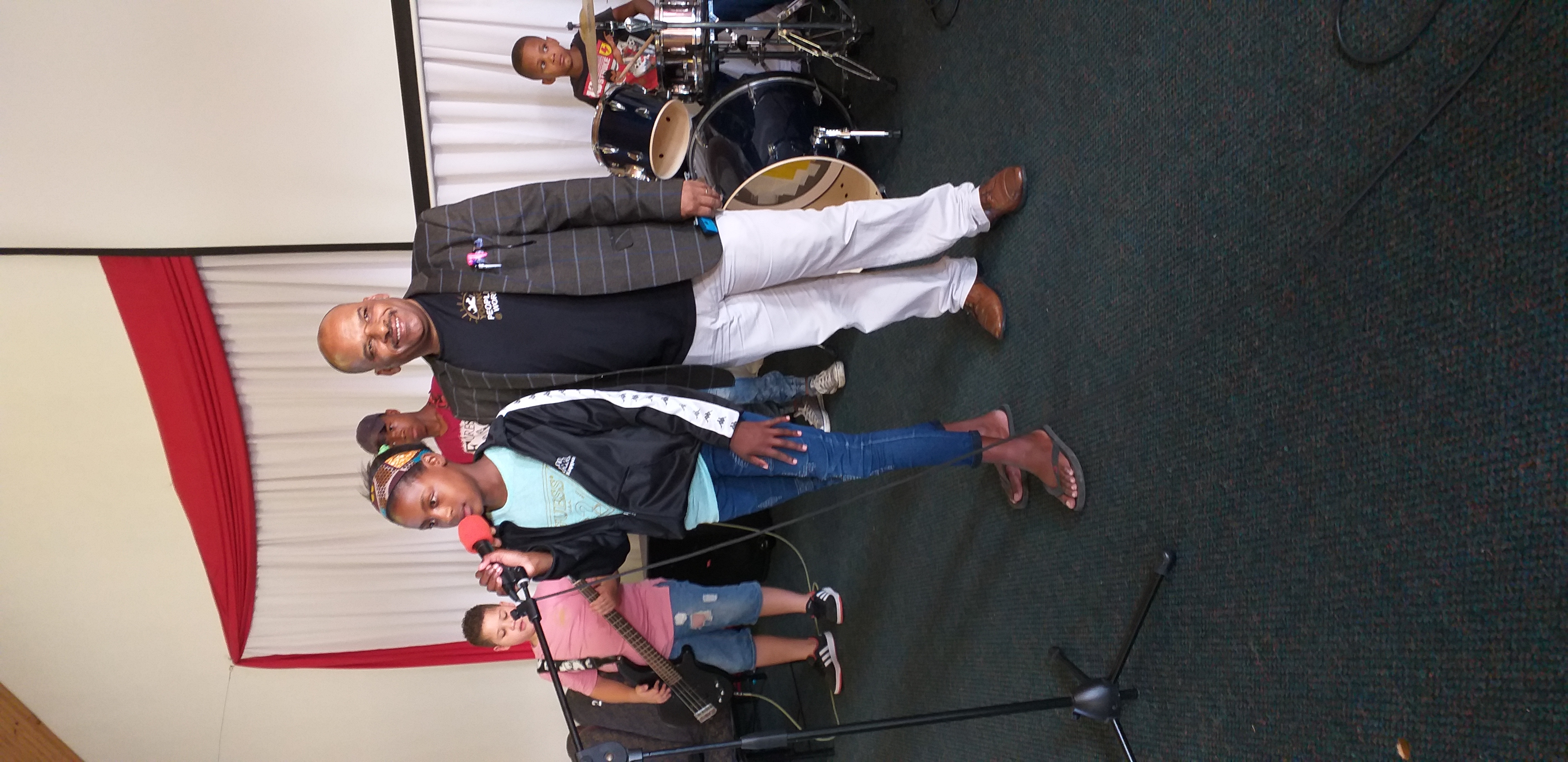 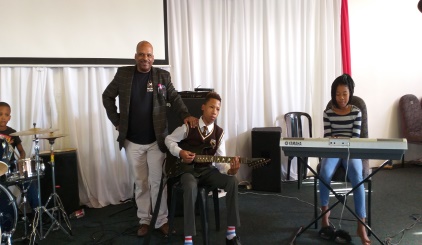 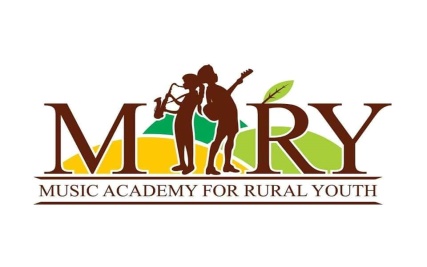 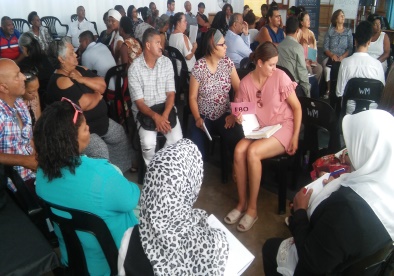            MARY trainees / MFN workshop in progressNorthern Cape branchThis branch based in Kimberley hosted their first computer literacy training in February this year after a number of obstacles had to be overcome. They lack funding to appoint a fulltime coordinator resulting in sporadic activity. A train the trainer was hosted by our director in December 2018 and a life skill week in July. 6 laptops were acquired to assist with computer literacy training. A serious obstacle is the lack of a venue to continue with their training. Community libraries are not as accessible as in Cape Town. 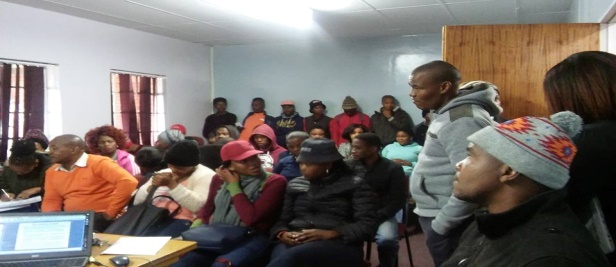 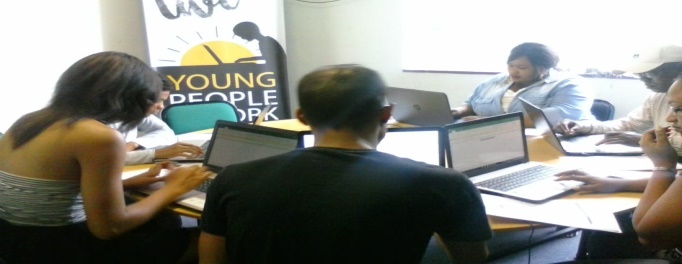 A life skills workshop in Kimberley and the local volunteers busy with computer literacy trainingSummary of investment in our beneficiaries in Rand terms: Conclusion and expression of gratitude Clearly, this has been our best year in many respects. With a skeleton staff we were able to reach thousands of unemployed youth and helped to provide hope and turn around lives. From 5 libraries and communities targeted in 2015 we have now expanded to 18 libraries and communities to access our services. Our reach through Facebook as our primary marketing tool has literally exploded due to a concentrated focus to build this tool. This has led to a demand for our services. Fortunately we were able to meet the demand due to our flexibility and determination to make a difference. I wish to thank our board and staff for their support in living the vision and mission of the organisation. Without them nothing will be possible. Despite the challenges of working and travelling in dangerous environments coupled with an uncertain and unpredictable funding future, we still delivered the best we could give with scant resources. Again we thank our donors for their generous support, both financial and material, in support of our mission to empower unemployed youth to access decent employment! Without your continued support our work will only remain a wishful dream!   We thank you Frank JulieExecutive Director 14 April 2019More photos of various programmes and events: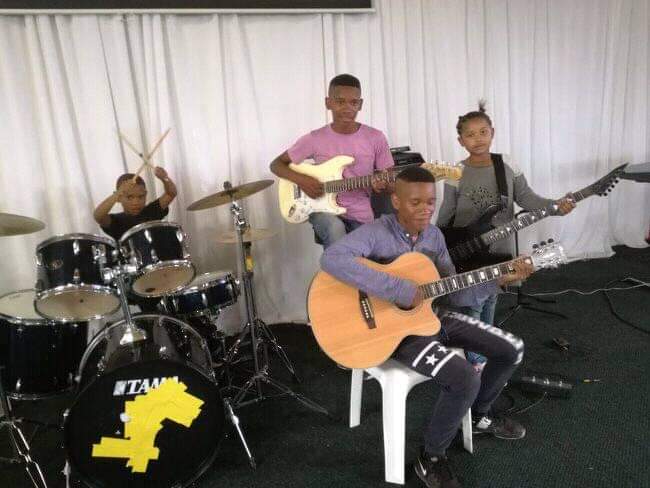 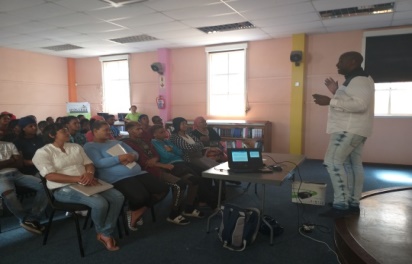 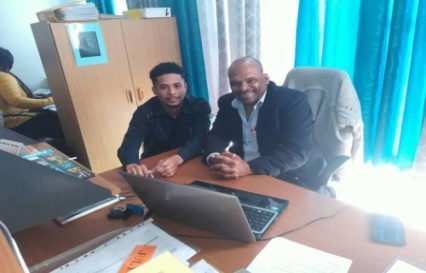 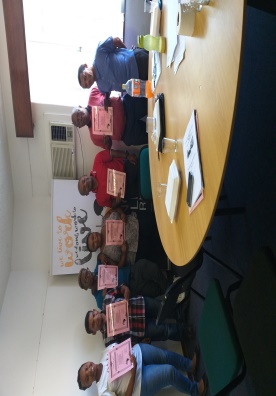 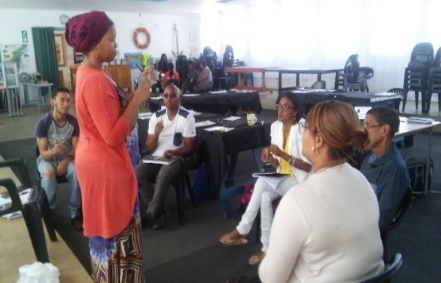 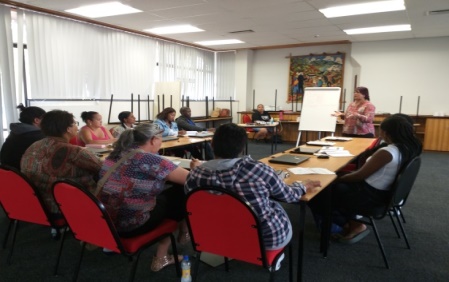 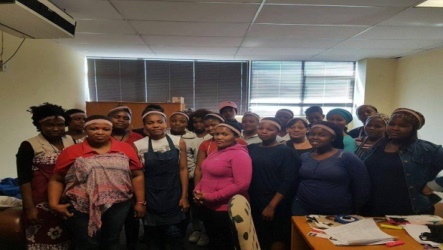 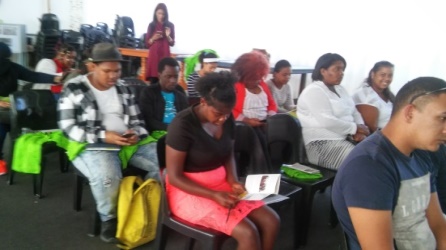 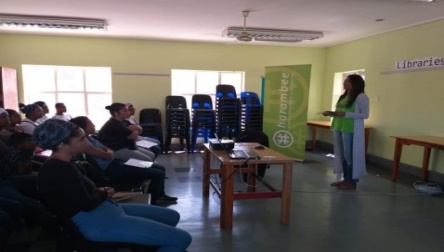 From left to right: Music Academy for Rural Youth members in training, Cole Davids from Pillar5Group shares employment and training opportunities, Ruben Sauls job shadowing Frank Julie, Volunteers in Kimberley trained as trainers, A TTT session in progress at our centre in Parow, An online job search training session in progress, Gerli Clothing placements, I-College Open Day at our centre, Zayb Moses from I-College sharing academic courses available at a life skills workshop in Hanover Park. Library / Training site  Date Nr of participants  People’s Centre Manenberg14 Sept 201848Grassroots Educare Trust 11 October 201817Heideveld Library26 October 201832Hanover Park Library8 November 2001840Suiderstrand Library27 November 201840Total Nr of days = 5177 Total fees: R763.00   2 DAY YOUTH EMPOWERMENT WORKSHOP  2 DAY YOUTH EMPOWERMENT WORKSHOP  2 DAY YOUTH EMPOWERMENT WORKSHOPVenueDates Nr of participants Grassroots Educare Trust2-3 May 2018 23– 50 = 73Beacon Valley Frail Care Centre23-24 May 201870-59 = 129Elsies River Library21-22 June 201842 - 39= 81Kuilsriver Library13-14 June 201819-12= 31Delft Library30-31 July 201872-74 = 146Langa Library28-29 August 201820 – 28 = 48Whizz ICT Centre, Khayelitsha5-6 Sept 201824 -34 = 58Total Nr of days = 14 566Total fees: R9 010.00VenueDatesNr of participants Parow Library29 October - 1 November  201858 - 56- 62 -52=228Bonteheuwel Library26 -29 November 201813 -16 -19-18 = 66Parow Library28-31 January 201938-32-32-41 =143Bishop Lavis4-7 February 201935-41-34-31 = 141Total Nr of days = 16 Total = 35 859Total fees: R9 836.004 Day Online Job Search Training 4 Day Online Job Search Training 4 Day Online Job Search Training Training VenueDateNr Of ParticipantsWhalemark Museum, Parow12-13 & 15 March 201816Bishop Lavis Library19-20 & 22 March 201823Whalemark Museum, Parow26-29 March 201816Whalemark Museum, ParowYP@W Computer Lab, Parow9-12 April 20189-12 April 2018                     136YP@W Computer Lab, Parow23-26 April 20187Bishop Lavis Library2-4 May 201815Delft Library7-10 May 201828Elsies Library14-17 May 201831Adriaanse Library21-24 May 201839Kuilsriver Library28-30 May 201845Elsies LibraryYP@W Computer Lab, Parow4-7 June 201897Gugulethu Library11-12 & 14 June 201825Belhar Library18-21 June 201848Grassroots Educare Centre25-28 June 201838Parow LibraryYP@W Computer Lab, Parow2-5 July 20181510Bellville Library 9-12 July 201831Ravensmead LibraryYP@W Computer Lab, Parow16,17 & 19 July 2018Same as Above233Bonteheuwel LibraryYP@W Computer Lab, Parow23-26 July 2018Same as Above285Adriaanse Library6-8 August 20185Elsies River Library14-16 August 201823Bishop Lavis Library20-23 August 201817Hugenote Square, Belhar3-6 September 201880Elsies River Library17-20 September 201829Kuilsriver Library25-27 September 201838Bishop Lavis Library8-11 October 201825Adriaanse Library15-18 October 201824Delft Library22-25 October 201850Parow Library13-14 & 16 November 201822Bellville South Library19-22 November 201834Manenberg People Centre26-29 November 201828Elsies River Library14-17 January 201928Delft South Library21-24 January 201939Adriaanse Library28-31 January 201939Delft South4-7 February 201926Belhar Library11-14 February 201959Bishop Lavis 18-21 February 201936Parow Library25-28 February 201940Total participants Total nr of days = 1391123 (845 in 2017)Fees: R26 459PeriodTraining VenueDatesTotal Completed1st SemesterParow Computer Centre- WeeklyParow Computer Centre-Saturdays12 Feb - 22 March 201810 Mar - 14 Jul 2018672nd SemesterParow Computer Centre5 March – 17 April 2018 (morning and afternoon slot)4 August – 17 Nov 2018 (Sat slot) 8 + 7 = 15 7 3rd SemesterParow Computer Centre23 April - 12 June 201828 May - 12 July 201815 ( include 2 x bursaries)4th SemesterParow Computer Centre(This includes Morning and Afternoon slot)9 July - 23 August’1823 July -5 September 201813 ( include 1 x bursary &  1 student paid 50%)5th SemesterParow Computer Centre27 Aug - 9 October 201817 Sept - 25 October 201814 (including 9 x bursaries)6th SemesterParow Computer Centre22 October - 6th December 20187 (including 1 x bursary)1st SemesterParow Computer Centre(weekly classes) Saturday Class14 January - 28 February 201918 February - 29 March 2019 (WIP)16 February - 18 May 2019 (WIP)7 (including 1 x bursary11 (including 1 x bursary)8 x students (WIP)TOTAL110Fee: R109 290VenueDates Nr of participantsElsies Library4-7 & 18-25 June 201815Parow Centre18-28 June 20186Parow Centre30 July -8 August 201810Parow Centre1-11 Oct 20185Parow Centre19-22 November 20186Elsies River Library4-7 March 20196Total 48Total fees: R1211MASTER TRAIN-THE-TRAINERMASTER TRAIN-THE-TRAINERMASTER TRAIN-THE-TRAINERWhalemark Museum, Parow19-22 March 201814Elsies River Library24-26 July 201819Bishop Lavis Library2-4 Oct 201814Bishop Lavis Library4-6 December 201811Kimberley Rural Outreach18-20 December 20188TOTAL66 Company/organisationNature of placements Nr of placements Cape Peninsula University of Technology (CT branch) 6 month admin contract @ R6000 per month per person 3 Pillar5Group Business entrepreneurship course over 9 months– 126 referrals. Course is worth R15 000 pp. 40  NEAD learners drivers training 35 referrals made via Facebook for free training. Only R10 charge as admin fee. 1 person completed based on current recordsGeorge Driving School 65 referrals for this reporting period 2 completed Department of Education Assisted 15 youth to register for matric online based on 31 Jan 2019 deadline 15 Paralegal learnership Paralegal training offered to unemployed youth. 1103 referrals registered via email. (Excluding those who missed the deadline on 30 November 2018) No feedback received after numerous emails. Some candidates confirmed attending interviews but no placement on the actual course could be verified  Remax Real Estate Intern placed in Jan 2018 made permanent in 2019 after completing a real estate learnership 1 Harambee Youth Employment Accelerator  38 Dreamworker 163 referrals made through our workshops for job placement. The organisation developed an online system called DreamXchange which makes tracking more difficult. 27 placements confirmed Gerli Clothing 121 referrals made via our Facebook page for a clothing 6 month learnership paying a monthly stipend of R1100 per candidate . 40 confirmed 1 machinist placed permanently I-College 87 candidates referred for various academic courses. One open day hosted at our training centre to recruit candidatesStudy bursaries over 12 months are worth an average R40 000 pp. Only R600 registration fee is payable,  23 - Confirmed in May 2018 Kolping SA 20 referred by Linda Williams (hairdressing, chef assistant, home-based care, office admin) 7 placed Department of Labour Hospitality training/Environmental Practice/Tourism  Placements in progress at the Western Cape Skills Training College. No data yet available.Ashley Kriel Skills Development Centre Call centre learnership offered through College of Cape Town – 120 referred via Facebook and whatsapp groups (exclude those who missed the deadline) Referrals were also made for a hairdressing course but no stats are forthcoming. 10 completed training so far1 placed as office intern Fox and Woolf Web Developers 39 referrals made 2 people placed Other companiesThis include Reach Make It Academy, Foschini Group, ACSA, Home Improvements (Parow), Sun International, Oasis, Call Centre Agency, Dept of Labour, Bellville Traffic Dept, Woolworths, Cape College, Home Choice, Gulf Holdings, Chipboard City, Pick n Pay, City of Cape Town, Green Child, WNS Call Centre, Amingo Fisheries, Home Choice (24)24Freedom SA Adults 47/ juveniles 2. Males 28 /Females 21.  Minor offences ranging from possession of drugs, petty theft, shoplifting, common assault, gender based violence, buying stolen goods, drunk driving. Major Offences 3 for presidential pardon application are robbery, murder, attempted murder.  There were also 3 general enquires. 6 issues relating to SAPS criminal records centre capturing case as pending after been withdrawn. People who are able to start process now for clearing 15 with others having to wait for their 10 years to laps before starting process for clearing. 15Total Referrals = 1969Placements = 248Staff member/partner Organisation field Nr Linda WilliamsComputer facilitation 18Shirley De Jongh Bookkeeping, admin and computer facilitation 14Chante Rass Office admin and banking 7Frank Julie Organisational management 9Kuilsriver library Admin support services1Belhar library Admin support services1Adriaanse library Admin support services1Auto PedigreeCar sales 1Total 52 (25 in 2017) AreaActivity Nelspoort 3 day life skills workshop from 2-3-4 July 2018 for 22 participants (35 in 2017)Marketing medium Quantity and focus Area covered Pamphlets and banners New pamphlet, brochures and banners printedShared in workshops and compute classes Murals No murals added  this year n/aRadio interviews 2 interviews focusing on programmes for unemployed youth (Radio 786) Cape Peninsula Cape PeninsulaElectronic newsletter 3 editions focusing on youth issues, programme developments and YP@W success stories 2000 subscribers nationally; another 1000 subscribers added in 2018 Website Continuous updating focusing on YP@W programmesNational and international Facebook page Daily updates on YP@W developments, success stories and job opportunities The page has become more interactive to attract more followers. 3 competitions were launched and followers requested to share their visions and receiving advice and referrals. Current and previous followers: 31 700  in Feb 201920 000 until Feb 2018 9862 followers  – Feb 20164482 followers  – 2015Newspapers Tygerburger, Peoples Post Free articles covering our life skills training and free online job search training. Peoples Post covered a long profile of YP@W. with photos. Block emails Advertising our computer and life skills courses Targeting mostly NPOs with  youth volunteersWhatsapp groups Advertising our computer and life skills courses and advanced training Targeting participants, ex-participants, walk-ins and youth empowerment week participants. Over 5000 contacts are reached via whatsapp group. This is fluctuating since contacts move in and out of groups Word of mouth Advertising our computer and life skills courses and job opportunities Continuous and our main marketing medium based on participant surveys in workshops and application forms Exhibition Planned for November 2019 but had to postpone due to t-shirts and banners not yet ready. Now planned for June 2019 Parow Centre (Mall) targeting unemployed youth from the northern suburbs T-shirts New t-shirts printed and sold. Cups with our logo are also being planned. Sold to students and staff Profile document Reflective doc detailing the background and methodology of YP@WConstantly updated and distributed to various stakeholders on requestETV Extra 7 minute interview with our director on the Jobs Summit National broadcast reaching thousands. News clip shared in FB and viewed over 13 000 times. Partner Investment made RLabs Social Media Academy and Youth Café Free scholarships for social media training Harambee Youth Employment Accelerator Referrals for jobs at mostly retail companiesDreamworker Referrals for jobs Western Cape Youth Development Forum Networking and exposure of our programmes in the bi-weekly newsletter I-Can technology centre Free bursaries for IT and social media training Bellville Regional Library Hosting of online job search training and life skills workshops Delft, Adriaanse, Bishop Lavis, Bonteheuwel, Elsies River, Parow, Suidersee (Strand) Eikendal libraries (Kraaifontein), Whizz ICT (Blue Room), Grassroots (Athlone), Manenberg People’s Centre, Hanover Park library, Belhar library, Belhar Ext 13 library, Langa library, Gugulethu library, Adriaanse library, Delft South library, Bellville South library, Whalemark Museum Hosting either the free online job search training and life skills workshops or both. Kolping SA Access to free bursaries for further training in office admin, catering (chef), home based care, ECD, hospitality, plumbing 
Whalemark Museum (Parow) Hosting 1 Master TTT and free online job search training as well one life skills course over 4 days. I-College Referrals to accredited one year courses Gerli Clothing (Maitland) Referrals to clothing learnership Reach Make It Referrals to welding and plumbing training Pillar5Group Provide placements for its business courses George Driving School Provide discounted driving lessons at R100 per hour instead of R180 which is the current rateNEAD – Mitchells Plain Providing free learner driver classes. Only an admin fee of R10 chargedAshley Kriel Skills Development CentreReferrals to training opportunities and learnerships Department of Labour Referrals to learnerships Department of Social Development – Goodwood branchHost a forum for youth employment service providersFreedom SA Provide free support with clearing criminal records that impede job hunting Donor Amount requested Status Kerk in Acktie R300 000298 000 (due to fluctuation in exchange rate) Department of Social Development R250 000131 300Forza Foundation R50 000 50 000 (R50 000 extra based on achievement of targets) Total amount  479 300  (612 915 in 2017)  Funding applied for Funding applied for Funding applied for HCI Foundation R50 000Declined Grandwest CSI R95 000 Declined African Women Development Fund R300 000 Declined Hilden Charitable Fund – UK R100 000 Declined Vodacom Foundation R105 000 No final feedback Community Chest R50 000 No final feedback after step 1 completed despite numerous enquiries Income streamsAmount 6 week computer training fees, computer manuals – computer fees were increased from R995 t0 R1100 for the unemployed and R1200 to R1400 for employed. Include 8 day computer sessions. 110 501 (110 665 in 2017) 4 days online job search training (include CVs and certificates)  this fee was increased from R10 to R15 per copy 26 459 (15 852 in 2017) Workshop fees, manuals, CV typing, printing18 846 (35 410 in 2017) Individual donations (Facebook appeals and monthly debit orders) 6150 (17 871.89 in 2017)                  Volunteer and board contributions (for daily tea and coffees) 1220 (660 in 2017)                       T-shirts 200 Insurance refund for two desktop computers 8 140Interest from notice account 23 313.15  (17 910 in 2017)Subtotal 194 829.15  (207 868.89 in 2017)   Total financial income 674 129.15 (820 783.89 in 2017)Material donations (and donations in kind) and estimated valueMaterial donations (and donations in kind) and estimated valueChoose Life Businesses – outsourced (we only pay a donation of R350 p.m.) Bookkeeping and accounting services @ a saving of 6000 p.m. x 12 = 72 000 Whalemark Museum Saving on monthly rental @ 5000 p.m. x 12 = 60 000 (2 offices and free access to a hall for training space) Saving on director’s salary (market rate is 25 000 p.m. but current rate is 7000 p.m.)  Saving made: 18 000 x 12 = 216 000 Access to community library halls for life skills training, online job search training, train the trainer and Community Investment Prog classes Workshops x 500 per day x 201 days = 100 500Lana Maart – professional HR officer  at City of Cape Town Free 90 minute session on job seeking skills valued at R2000 Freda  Camphor – Assistant Director at Department of Labour2 free 2 hour session on Labour Rights in the Workplace valued at R4000 Hoosain Adam – Holistic Financial Services Facilitated a workshop valued at R3000 Preparing annual financial statements Saving R4000 based on a discount by our professional accountant Staff salaries We saved two staff salaries by not appointing new staff in March 2018 until February 2019 x R8 000 p.m. = R96 000Cartridges donated Cartridge Warehouse spouse 3 cartridges to the value of R2000 in total.  Subtotal 555 500.00  (346 000 in 2017)Total amount of own income generated including savings made750 329.15 + funding received of 479 300 = 1 229 629.15     (1 166 783.89  in 2017)Activity Facilitator Intermediate and advanced Ms Word and Excel (still in progress) Shirley De Jongh Continuous mentoring of Chante Rass in office admin and reporting to DSD Shirley De JonghFrank Julie attended PHD classes at Stellenbosch University and busy currently with his research proposal on effective youth employment strategies and the role of formal and informal learning. Frank Julie Shirley De Jongh Continuous mentoring by Frank Julie in financial planning, financial projections Shirley De Jongh Coaching by Frank Julie in work plan development and reporting Shirley De Jongh Continuous mentoring in donor management and reporting Shirley De Jongh Training in SAGE accounting by Cheryl-Lynn Freeman from NPO Accountant Shirley De Jongh, Frank Julie, Linda Willaims, Chante RassEvaluation of our Online Job Search Programme by Gerswhin Ederies from Stellenbosch University and guiding us through our theory of change. Staff evaluations happened twice in July and December to assess staff performance Frank Julie Computer trainer evaluations of Linda Williams and Shirley De JonghFrank Julie Staff outing and teambuilding to Robben Island on 12 December 2018Frank Julie Frank Julie – Executive Director Org management, external fundraising, training of trainers, marketing, board development, staff evaluations, networking, transport, banking, shopping, financial planning, reporting, strategic planning, life skills facilitation, rural outreach Shirley De Jongh Bookkeeping, job placements and tracking, online and 6 week computer course facilitation, office admin facilitation, admin and workshop bookings, online and computer class bookings, minute secretary for board meetings, workshop coordination and logistics  Linda Williams Online computer facilitator, workshop and admin assistant, (6 week course facilitation in progress) Chante Rass Admin assistant (was trained by Shirley De Jongh) Programme/activity Quantity and average market rate Average Investment 6 week computer course 110 participants x 3000 pp = 330 000Online job search training 1123 participants x 1000 pp = 1 123 000Community Investment Programme 48 participants x 1000 pp = 48 000Life skills training (CIS/Youth Weeks) 1321 participants x 350 pp = 462 350Master Train the Trainer 66 participants x 1500 pp = 99 000Rural Outreach Programme 22 participants x 3 days x 350 pp = 23 100Total investment through skills  training 2 085 450